City of Penticton AWWTPPurpose:To ensure the safety of a worker in  All  potential hazards are addressed via attached HIRA.Background:The City is in the process of  The only means of isolating the is by aWorkers will be protected by  additional duties of the standby person monitoring level and Supervision of this plan will be supervised by the AWWTP Supervisor as well as 2 Operator III’s, the AWWTP supervisor will complete regular inspections throughout the day as well as review data at the end of each day. The AWWTP Supervisor currently signs off on all confined space entries prior to entering.Any worker involved in either the entry or standby duties will have read, understand and sign off that that they have read and understand the , this will be a check box on the confined space entry form.The City of Penticton’s Confined Space program is administered by Glenn Robertson (City Safety coordinator) (250) 490-2553 cell (250) 809-5059 glenn.roberston@penticton.ca The HRA w completed by Randy Craig AWWTP Supervisor 250 490-2559 cell 250 487-8362 randy.craig@penticton.ca and review by Glenn Robertson, MRI, Gord Austrom Op III and Gary Marsden Op III.This  was created by Randy Craig, reviewed  Glenn Robertson, Gary Marsden and Gord AustromThe following is the :Assigned standby person shall continuously monitor gas detector as well as . The standby person shall never leave  (moderate confined space) is occupied by a worker. If the stand by person needs to exit the lower area, that person must be replaced with another employee that is trained in Confined Space Entry and who has signed off on this .In the event , the level detector will trigger an alarm to our HMI (audible and visual) and plant staff will notify standby person to evacuate the moderate confined space. The standby person will not be able to hear or see alarm; they will be contacted via radio or in person.In the event of any gas detector alarms, the standby person will instruct the worker to exit the moderate confined space and both workers will exit lower screw pump area. If the  and the workers are required to exit the area or in the event of a gas detector alarm, the WWTP Supervisor must document the event and any remedial action taken to correct situation. The report shall be distributed to Glenn Robertson from City of Penticton.glenn.robertson@penticton.ca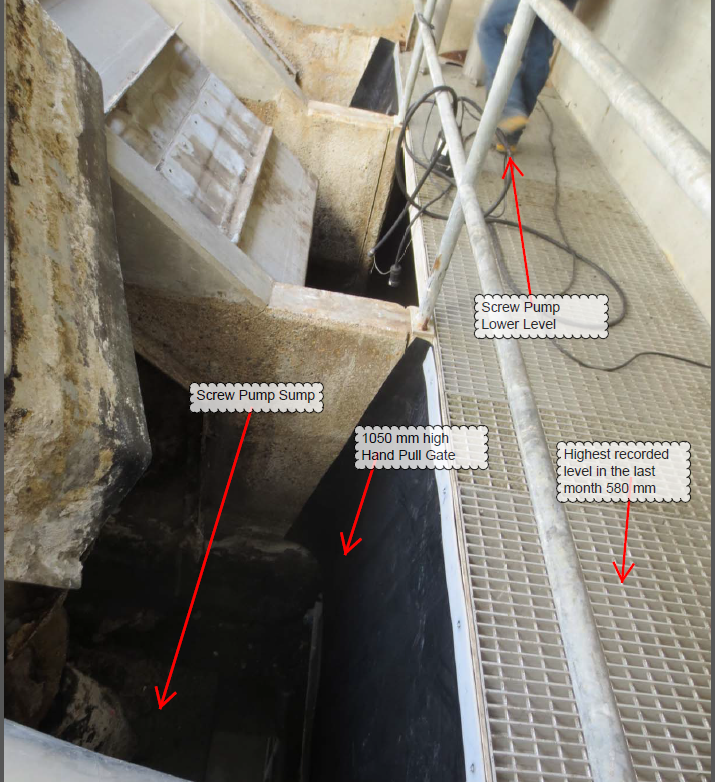 